ЗАКОН КРАСНОДАРСКОГО КРАЯ ОТ 03.11.2000 N 325-КЗ О КУЛЬТУРЕ (ПРИНЯТ ЗС КК 26.10.2000)ЗАКОН КРАСНОДАРСКОГО КРАЯ ОТ 03.11.2000 N 325-КЗ О КУЛЬТУРЕ (ПРИНЯТ ЗС КК 26.10.2000)ЗАКОН КРАСНОДАРСКОГО КРАЯ ОТ 03.11.2000 N 325-КЗ О КУЛЬТУРЕ (ПРИНЯТ ЗС КК 26.10.2000)ЗАКОН КРАСНОДАРСКОГО КРАЯ ОТ 03.11.2000 N 325-КЗ О КУЛЬТУРЕ (ПРИНЯТ ЗС КК 26.10.2000)ЗАКОН КРАСНОДАРСКОГО КРАЯ ОТ 03.11.2000 N 325-КЗ О КУЛЬТУРЕ (ПРИНЯТ ЗС КК 26.10.2000)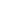 